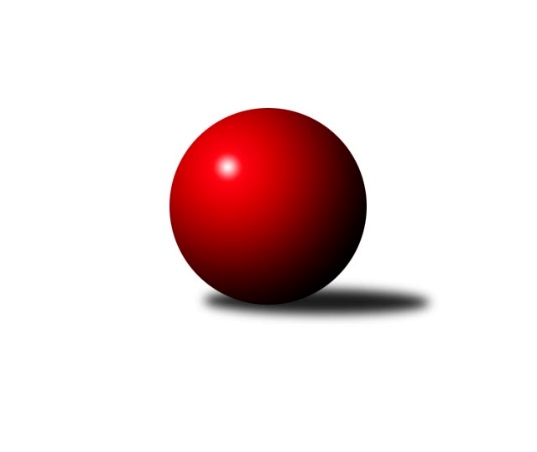 Č.1Ročník 2019/2020	25.5.2024 1.KLD A 2019/2020Statistika 1. kolaTabulka družstev:		družstvo	záp	výh	rem	proh	skore	sety	průměr	body	plné	dorážka	chyby	1.	SKK Rokycany	1	1	0	0	2 : 0 	(11.0 : 5.0)	1653	2	1096	557	14	2.	TJ Sokol Duchcov	1	1	0	0	2 : 0 	(6.0 : 10.0)	1569	2	1037	532	19	3.	Kuželky Holýšov	1	1	0	0	2 : 0 	(9.0 : 3.0)	1544	2	1081	463	27	4.	Kuželky Jiskra Hazlov	0	0	0	0	0 : 0 	(0.0 : 0.0)	0	0	0	0	0	5.	KK Jiří Poděbrady	1	0	0	1	0 : 2 	(5.0 : 11.0)	1612	0	1069	543	18	6.	SK Žižkov Praha	1	0	0	1	0 : 2 	(10.0 : 6.0)	1553	0	1092	461	31	7.	KK Kosmonosy	1	0	0	1	0 : 2 	(3.0 : 9.0)	1502	0	1015	487	22Tabulka doma:		družstvo	záp	výh	rem	proh	skore	sety	průměr	body	maximum	minimum	1.	Kuželky Holýšov	0	0	0	0	0 : 0 	(0.0 : 0.0)	0	0	0	0	2.	TJ Sokol Duchcov	0	0	0	0	0 : 0 	(0.0 : 0.0)	0	0	0	0	3.	Kuželky Jiskra Hazlov	0	0	0	0	0 : 0 	(0.0 : 0.0)	0	0	0	0	4.	SKK Rokycany	0	0	0	0	0 : 0 	(0.0 : 0.0)	0	0	0	0	5.	KK Jiří Poděbrady	1	0	0	1	0 : 2 	(5.0 : 11.0)	1612	0	1612	1612	6.	SK Žižkov Praha	1	0	0	1	0 : 2 	(10.0 : 6.0)	1553	0	1553	1553	7.	KK Kosmonosy	1	0	0	1	0 : 2 	(3.0 : 9.0)	1502	0	1502	1502Tabulka venku:		družstvo	záp	výh	rem	proh	skore	sety	průměr	body	maximum	minimum	1.	SKK Rokycany	1	1	0	0	2 : 0 	(11.0 : 5.0)	1653	2	1653	1653	2.	TJ Sokol Duchcov	1	1	0	0	2 : 0 	(6.0 : 10.0)	1569	2	1569	1569	3.	Kuželky Holýšov	1	1	0	0	2 : 0 	(9.0 : 3.0)	1544	2	1544	1544	4.	Kuželky Jiskra Hazlov	0	0	0	0	0 : 0 	(0.0 : 0.0)	0	0	0	0	5.	KK Jiří Poděbrady	0	0	0	0	0 : 0 	(0.0 : 0.0)	0	0	0	0	6.	SK Žižkov Praha	0	0	0	0	0 : 0 	(0.0 : 0.0)	0	0	0	0	7.	KK Kosmonosy	0	0	0	0	0 : 0 	(0.0 : 0.0)	0	0	0	0Tabulka podzimní části:		družstvo	záp	výh	rem	proh	skore	sety	průměr	body	doma	venku	1.	SKK Rokycany	1	1	0	0	2 : 0 	(11.0 : 5.0)	1653	2 	0 	0 	0 	1 	0 	0	2.	TJ Sokol Duchcov	1	1	0	0	2 : 0 	(6.0 : 10.0)	1569	2 	0 	0 	0 	1 	0 	0	3.	Kuželky Holýšov	1	1	0	0	2 : 0 	(9.0 : 3.0)	1544	2 	0 	0 	0 	1 	0 	0	4.	Kuželky Jiskra Hazlov	0	0	0	0	0 : 0 	(0.0 : 0.0)	0	0 	0 	0 	0 	0 	0 	0	5.	KK Jiří Poděbrady	1	0	0	1	0 : 2 	(5.0 : 11.0)	1612	0 	0 	0 	1 	0 	0 	0	6.	SK Žižkov Praha	1	0	0	1	0 : 2 	(10.0 : 6.0)	1553	0 	0 	0 	1 	0 	0 	0	7.	KK Kosmonosy	1	0	0	1	0 : 2 	(3.0 : 9.0)	1502	0 	0 	0 	1 	0 	0 	0Tabulka jarní části:		družstvo	záp	výh	rem	proh	skore	sety	průměr	body	doma	venku	1.	KK Jiří Poděbrady	0	0	0	0	0 : 0 	(0.0 : 0.0)	0	0 	0 	0 	0 	0 	0 	0 	2.	Kuželky Jiskra Hazlov	0	0	0	0	0 : 0 	(0.0 : 0.0)	0	0 	0 	0 	0 	0 	0 	0 	3.	Kuželky Holýšov	0	0	0	0	0 : 0 	(0.0 : 0.0)	0	0 	0 	0 	0 	0 	0 	0 	4.	SK Žižkov Praha	0	0	0	0	0 : 0 	(0.0 : 0.0)	0	0 	0 	0 	0 	0 	0 	0 	5.	SKK Rokycany	0	0	0	0	0 : 0 	(0.0 : 0.0)	0	0 	0 	0 	0 	0 	0 	0 	6.	KK Kosmonosy	0	0	0	0	0 : 0 	(0.0 : 0.0)	0	0 	0 	0 	0 	0 	0 	0 	7.	TJ Sokol Duchcov	0	0	0	0	0 : 0 	(0.0 : 0.0)	0	0 	0 	0 	0 	0 	0 	0 Zisk bodů pro družstvo:		jméno hráče	družstvo	body	zápasy	v %	dílčí body	sety	v %	1.	Jan Neckář ml.	SK Žižkov Praha 	2	/	1	(100%)		/		(%)	2.	Veronika Horková 	SKK Rokycany 	2	/	1	(100%)		/		(%)	3.	Viktor Šlajer 	Kuželky Holýšov 	2	/	1	(100%)		/		(%)	4.	Nela Šuterová 	TJ Sokol Duchcov 	2	/	1	(100%)		/		(%)	5.	Jan Klégr 	SK Žižkov Praha 	2	/	1	(100%)		/		(%)	6.	Matěj Chlubna 	Kuželky Holýšov 	2	/	1	(100%)		/		(%)	7.	Dominik Černý 	SKK Rokycany 	2	/	1	(100%)		/		(%)	8.	Tereza Bendová 	KK Kosmonosy  	2	/	1	(100%)		/		(%)	9.	Julija Chernetska 	SKK Rokycany 	2	/	1	(100%)		/		(%)	10.	Vojtěch Havlík 	SKK Rokycany 	2	/	1	(100%)		/		(%)	11.	Tadeáš Zeman 	TJ Sokol Duchcov 	2	/	1	(100%)		/		(%)	12.	Tereza Nováková 	KK Kosmonosy  	2	/	1	(100%)		/		(%)	13.	Adam Janda 	KK Jiří Poděbrady 	0	/	1	(0%)		/		(%)	14.	Michael Martínek 	Kuželky Holýšov 	0	/	1	(0%)		/		(%)	15.	Tomáš Herman 	SK Žižkov Praha 	0	/	1	(0%)		/		(%)	16.	Jiří Šafránek 	KK Jiří Poděbrady 	0	/	1	(0%)		/		(%)	17.	Jan Ransdorf 	TJ Sokol Duchcov 	0	/	1	(0%)		/		(%)	18.	Lucie Dlouhá 	KK Kosmonosy  	0	/	1	(0%)		/		(%)	19.	Lada Tichá 	KK Jiří Poděbrady 	0	/	1	(0%)		/		(%)	20.	Jakub Vojáček 	SK Žižkov Praha 	0	/	1	(0%)		/		(%)	21.	Martin Šlajer 	Kuželky Holýšov 	0	/	1	(0%)		/		(%)	22.	Monika Radová 	TJ Sokol Duchcov 	0	/	1	(0%)		/		(%)	23.	Adéla Molnarová 	KK Kosmonosy  	0	/	1	(0%)		/		(%)	24.	Jiří Tichý 	KK Jiří Poděbrady 	0	/	1	(0%)		/		(%)Průměry na kuželnách:		kuželna	průměr	plné	dorážka	chyby	výkon na hráče	1.	Poděbrady, 1-4	1632	1082	550	16.0	(408.1)	2.	SK Žižkov Praha, 1-4	1561	1064	496	25.0	(390.3)	3.	KK Kosmonosy, 3-6	1523	1048	475	24.5	(380.8)Nejlepší výkony na kuželnách:Poděbrady, 1-4SKK Rokycany	1653	1. kolo	Vojtěch Havlík 	SKK Rokycany	563	1. koloKK Jiří Poděbrady	1612	1. kolo	Jiří Šafránek 	KK Jiří Poděbrady	562	1. kolo		. kolo	Veronika Horková 	SKK Rokycany	548	1. kolo		. kolo	Julija Chernetska 	SKK Rokycany	542	1. kolo		. kolo	Adam Janda 	KK Jiří Poděbrady	541	1. kolo		. kolo	Dominik Černý 	SKK Rokycany	532	1. kolo		. kolo	Jiří Tichý 	KK Jiří Poděbrady	509	1. kolo		. kolo	Lada Tichá 	KK Jiří Poděbrady	483	1. koloSK Žižkov Praha, 1-4TJ Sokol Duchcov	1569	1. kolo	Jan Klégr 	SK Žižkov Praha	546	1. koloSK Žižkov Praha	1553	1. kolo	Jan Ransdorf 	TJ Sokol Duchcov	545	1. kolo		. kolo	Tadeáš Zeman 	TJ Sokol Duchcov	519	1. kolo		. kolo	Jakub Vojáček 	SK Žižkov Praha	512	1. kolo		. kolo	Nela Šuterová 	TJ Sokol Duchcov	505	1. kolo		. kolo	Tomáš Herman 	SK Žižkov Praha	495	1. kolo		. kolo	Jan Neckář ml.	SK Žižkov Praha	468	1. kolo		. kolo	Monika Radová 	TJ Sokol Duchcov	418	1. koloKK Kosmonosy, 3-6Kuželky Holýšov	1544	1. kolo	Tereza Nováková 	KK Kosmonosy 	536	1. koloKK Kosmonosy 	1502	1. kolo	Viktor Šlajer 	Kuželky Holýšov	528	1. kolo		. kolo	Martin Šlajer 	Kuželky Holýšov	517	1. kolo		. kolo	Tereza Bendová 	KK Kosmonosy 	505	1. kolo		. kolo	Matěj Chlubna 	Kuželky Holýšov	499	1. kolo		. kolo	Michael Martínek 	Kuželky Holýšov	473	1. kolo		. kolo	Adéla Molnarová 	KK Kosmonosy 	461	1. kolo		. kolo	Lucie Dlouhá 	KK Kosmonosy 	445	1. koloČetnost výsledků:	0.0 : 2.0	3x